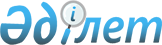 О присвоении наименований и переименовании некоторых составных частей города Нур-СултанСовместные решение маслихата города Нур-Султана от 25 декабря 2019 года № 474/60-VI и постановление акимата города Нур-Султана от 25 декабря 2019 года № 511-1707. Зарегистрировано Департаментом юстиции города Нур-Султана 30 декабря 2019 года № 1253
      В соответствии с подпунктом 4) статьи 13 Закона Республики Казахстан от 8 декабря 1993 года "Об административно-территориальном устройстве Республики Казахстан", учитывая мнение населения города Нур-Султан, на основании заключений Ономастической комиссии города Нур-Султан от 3 октября 2019 года и 14 ноября 2019 года, Республиканской ономастической комиссии при Правительстве Республики Казахстан от 12 декабря 2019 года, акимат города Нур-Султан ПОСТАНОВЛЯЕТ и маслихат города Нур-Султан РЕШИЛ:
      1. Присвоить следующие наименования:
      по району "Алматы" города Нур-Султан:
      улице с проектным наименованием А19 – улица Райымбек батыр;
      улице с проектным наименованием А34 – улица Анатолий Храпатый;
      улице с проектным наименованием № 237 – улица Фазыл Кәрібжанов;
      улице с проектным наименованием № 198 – улица Бәйдібек Қарашаұлы;
      по району "Байқоңыр" города Нур-Султан:
      безымянной аллее, расположенной на пересечении проспекта Абая и улицы Әлмұқан Сембинов – "Қаламгерлер аллеясы";
      по району "Есиль" города Нур-Султан:
      улице с проектным наименованием № 28 – улица Әбіш Кекілбайұлы;
      улице с проектным наименованием № 29 – улица Фариза Оңғарсынова;
      улице с проектным наименованием Е356 – улица Қасым Қайсенов;
      улице с проектным наименованием Е246 – улица Мақсұт Нәрікбаев;
      улице с проектным наименованием Е49 – улица Әбікен Бектұров;
      улице с проектным наименованием Е51– улица Төле би;
      улице с проектным наименованием Е102 – улица Қазыбек би;
      улице с проектным наименованием Е32 – улица Әйтеке би;
      по району "Сарыарка" города Нур-Султан:
      улице с проектным наименованием № 167 – улица Қараменде би Шақаұлы.
      2. Переименовать:
      по району "Алматы" города Нур-Султан:
      объединить улицы Сарыкөл и № 23-8 в улицу Сағадат Нұрмағамбетов;
      по районам "Алматы" и "Байқоңыр" города Нур-Султан:
      объединить улицы Ақжол, Вишневскую и Байырқұм в проспект Әл-Фараби;
      по району "Есиль" города Нур-Султан:
      парк "Арай" – в парк "Жетісу".
      3. Акимам районов "Алматы", "Байқоңыр", "Есиль", "Сарыарка" города Нур-Султан, Государственному учреждению "Управление архитектуры, градостроительства и земельных отношений города Нур-Султан" принять необходимые меры по реализации настоящего постановления и решения.
      4. Руководителю Государственного учреждения "Управление по развитию языков и архивного дела города Нур-Султан" в установленном законодательством Республики Казахстан порядке обеспечить:
      1) государственную регистрацию настоящего постановления и решения в территориальном органе юстиции;
      2) в течение десяти календарных дней после государственной регистрации настоящего постановления и решения направление его копии для официального опубликования в периодических печатных изданиях, распространяемых на территории города Нур-Султан;
      3) размещение настоящего постановления и решения на интернет-ресурсе акимата города Нур-Султан после его официального опубликования;
      4) в течение десяти рабочих дней после государственной регистрации настоящего постановления и решения представление в территориальный орган юстиции сведений об исполнении мероприятий, предусмотренных подпунктами 2) и 3) настоящего пункта.
      5. Настоящее совместное постановление акимата города Нур-Султан и решение маслихата города Нур-Султан вступает в силу со дня государственной регистрации в органах юстиции и вводится в действие по истечении десяти календарных дней после дня его первого официального опубликования.
					© 2012. РГП на ПХВ «Институт законодательства и правовой информации Республики Казахстан» Министерства юстиции Республики Казахстан
				
Аким города Нур-Султан
___________ А. Кульгинов
Председатель сессии
маслихата города Нур-Султан
_________________ А. Табулдина
Исполняющий обязанности
секретаря маслихата
города Нур-Султан
________________ М. Шайдаров